ИТОГОВОЕ ЗАНЯТИЕЗадание 1.Выполните задание в программе Microsoft Excel («Контрольная работа_ Фамилия.xls».) по предложенным данным:Острота зрения до и после лечения в контрольной группеЛист 1 переименовать в Задание 1Подсчитать недостающие данныеОтобразите графически остроты зрения до лечения (абс.число) и после лечения (%) на отельных листах, дать наименование листам.Задание 2.1. Лист 2 переименовать в Задание 22. Выделите все строки данной таблицы из файла Таблица.xls, скопируйте ее в буфер обмена и вставьте на лист вашего файла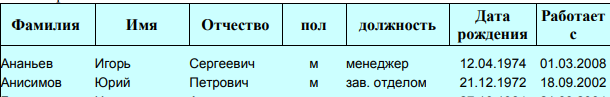       3. Заполните ячейки таблицы, залитые серым цветом. Используя статистические функции, подсчитайте общее количество сотрудников, количество мужчин и количество женщин. Затем найдите процент мужчин и женщин.Острота зренияДо лечения (абс. число)До лечения(%)После  лечения(абс. число)После лечения(%)0,05-0,11070,2-0,325170,4-0,741380,8 и выше18Итого